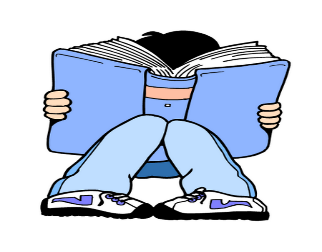 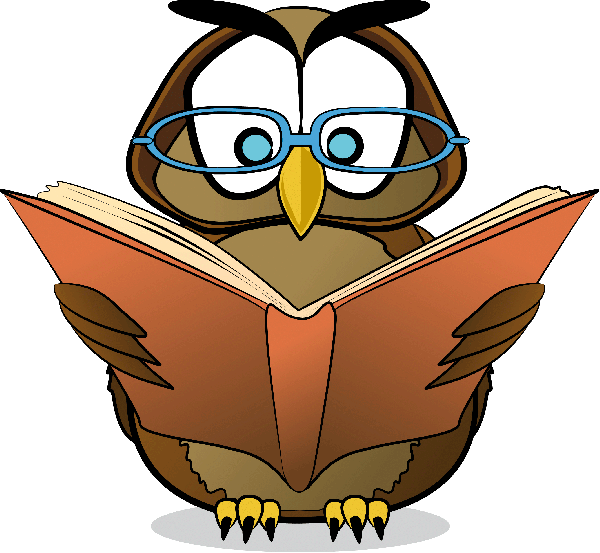 Florida Teacher Certification Exams Test Preparation ResourcesIn an effort to assist teacher and potential teacher candidates in preparing for the various Florida Teacher Certification Exams, the Santa Rosa County Certification Department has put together a list of resources you may find useful.  Please note this is not a recommendation for the sole use of any of the particular sources listed.  Since we are not the source for these resources, you will need to contact each source for current pricing information and availability.Florida Teacher Certifications Exams (FTCE) Information on registration and study guides – www.fl.nesinc.comFTCE Learning PortalTeacher preparation resources with information on ALL tests offered – https://app1.fldoe.org/ftce/Portal/General Knowledge PreparationUCF has developed a comprehensive program to empower teaching professional and teaching candidates with the knowledge to receive high scores on the FTCE General Knowledge Test (English/Language Skills, Reading, Essay and Math sections)http://www.ce.ucf.edu/Program-Search/1098/Ftcehttps://education.ucf.edu/ftce/workshop.cfmFTCE Practice QuestionsSelf-assessment modules designed as quizzes for review of basic Math and English concepts. – www.testprepreview.com/ftce_practice.htmREA Publishing Professional Education Test Preparation BookTest preparation book designed specifically for the Florida Professional Education Test.www.rea.comXAM Publishing, Inc. FTCE Test Preparation BooksTest preparation books designed around the Florida (FTCE) Subject Area Exams, Professional Education Test and the General Knowledge Test.www.xamonline.comGeneral Knowledge Math Subtest On-line PreparationOn-line course designed to assist teachers in passing the Math sub-test of the General Knowledge Test.www.lessons-direct.netStudy Guides for Florida Teacher Certification Exams (FTCE)Test preparation books for Florida Subject Area Exams, Professional Education Test and General Knowledge TestBarnes and Nobles Bookstore, Pensacola, Florida